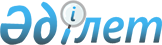 Об утверждении плана по управлению пастбищами и их использованию по Кармакшинскому району на 2019-2020 годы
					
			Утративший силу
			
			
		
					Решение Кармакшинского районного маслихата Кызылординской области от 23 октября 2019 года № 265. Зарегистрировано Департаментом юстиции Кызылординской области 30 октября 2019 года № 6951. Утратило силу решением Кармакшинского районного маслихата Кызылординской области от 24 июня 2020 года № 357
      Сноска. Утратило силу решением Кармакшинского районного маслихата Кызылординской области от 24.06.2020 № 357 (вводится в действие со дня первого официального опубликования).
      В соответствии с пунктом 1 статьи 8 Закона Республики Казахстан от 20 февраля 2017 года "О пастбищах" Кармакшинский районный маслихат РЕШИЛ:
      1. Утвердить план по управлению пастбищами и их использованию по Кармакшинскому району на 2019-2020 годы согласно приложению.
      2. Настоящее решение вводится в действие со дня первого официального опубликования.  План мероприятий по управлению пастбищами и их использованию по Кармакшинскому району на 2019-2020 годы
      1) Схема (карта) расположения пастбищ на территории в разрезе категорий земель, собственников земельных участков и землепользователей на основании правоустанавливающих документов;
      2) Приемлемые схемы пастбищеоборотов;
      3) Карта с обозначением внешних и внутренних границ и площадей пастбищ, в том числе сезонных, объектов пастбищной инфраструктуры;
      4) Схема доступа пастбищепользователей к водоисточникам (озерам, рекам, прудам, копаням, оросительным или обводнительным каналам, трубчатым или шахтным колодцам) составленную согласно норме потребления воды;
      5) Схема перераспределения пастбищ для размещения поголовья сельскохозяйственных животных физических и (или) юридических лиц, у которых отсутствуют пастбища, и перемещения его на предоставляемые пастбища;
      6) Схема размещения поголовья сельскохозяйственных животных на отгонных пастбищах физических и (или) юридических лиц, не обеспеченных пастбищами, расположенными при поселке, сельском округе;
      7) Календарный график по использованию пастбищ, устанавливающий сезонные маршруты выпаса и передвижения сельскохозяйственных животных. Схема (карта) расположения пастбищ на территории административно-территориальной единицы в разрезе категорий земель, собственников земельных участков и землепользователей на основании правоустанавливающих документов.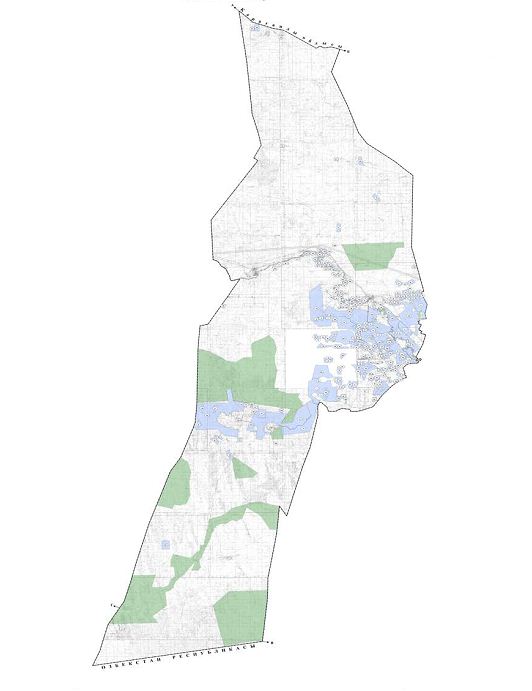  Условные знаки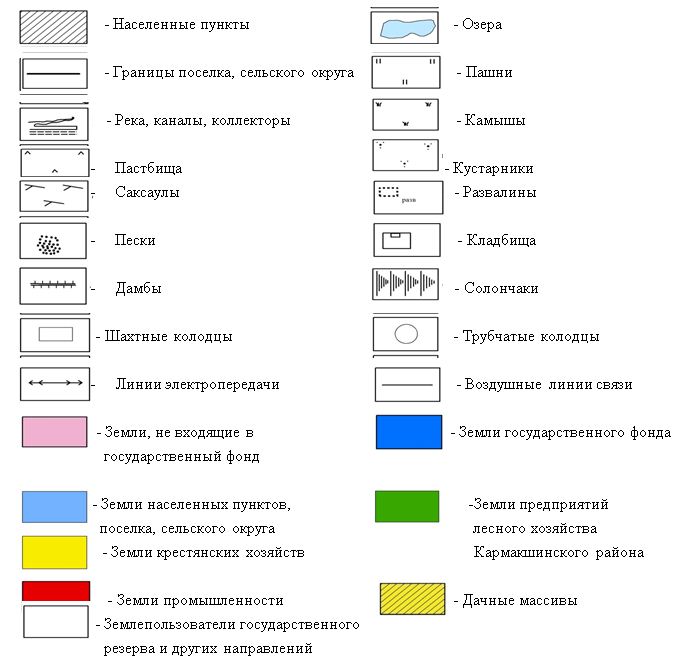  Список землепользователей для использования сельскохозяйственного назначения
      Расшифровка аббревиатур:
      К/х –крестянское хозяйство; ТОО- товарищество с ограниченной ответственностью.
      ПК-производственый кооператив. Приемлемые схемы пастбищеоборотов. 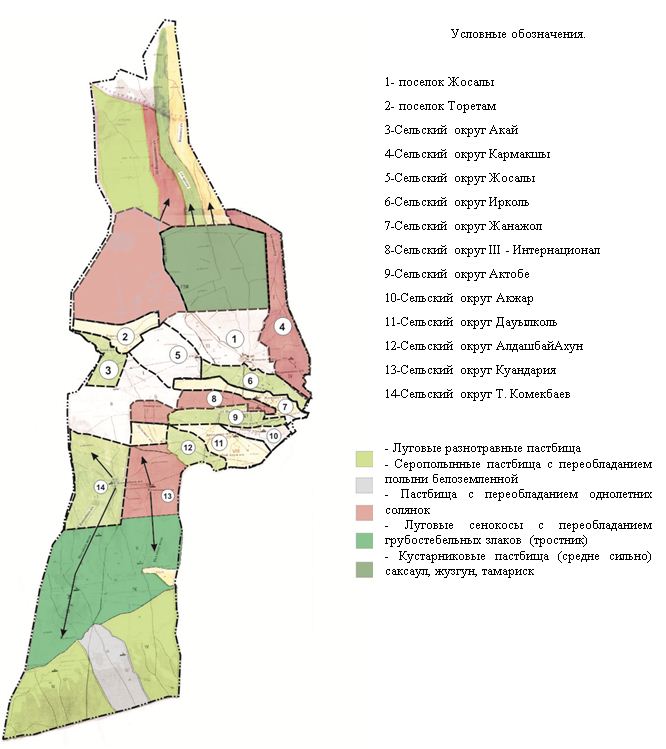  Карта с обозначением внешних и внутренних границ и площадей пастбищ, в том числе сезонных, объектов пастбищной инфраструктуры.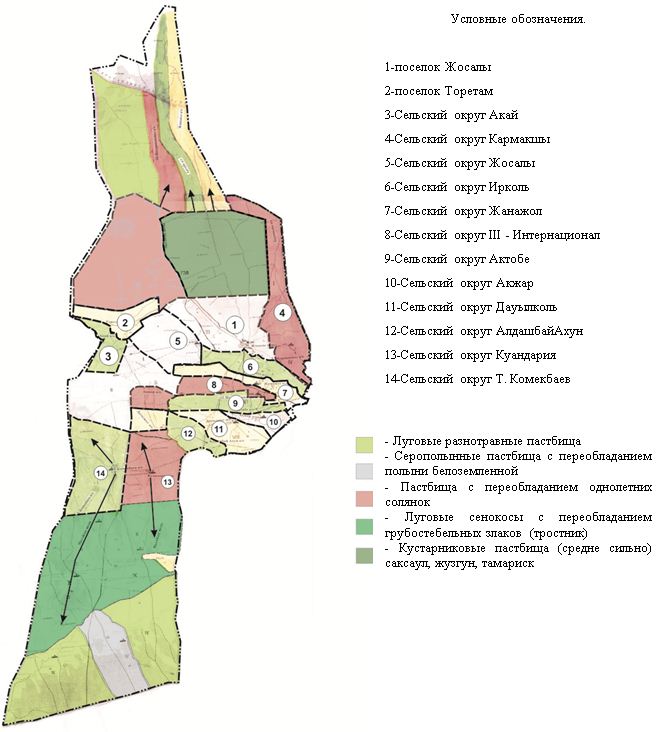  Схема доступа пастбищепользователей к водоисточникам (озерам, рекам, прудам, копаням, оросительным или обводнительным каналам, трубчатым или шахтным колодцам), составленная согласно норме потребления воды.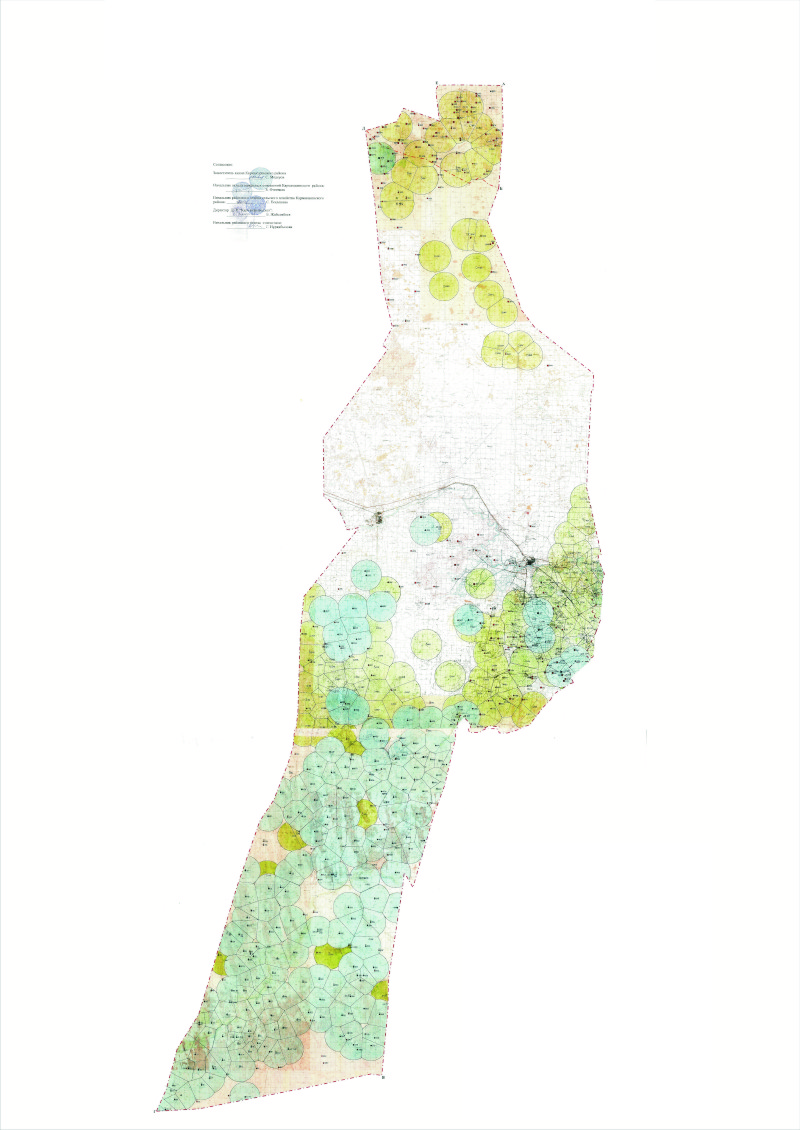  Условные знаки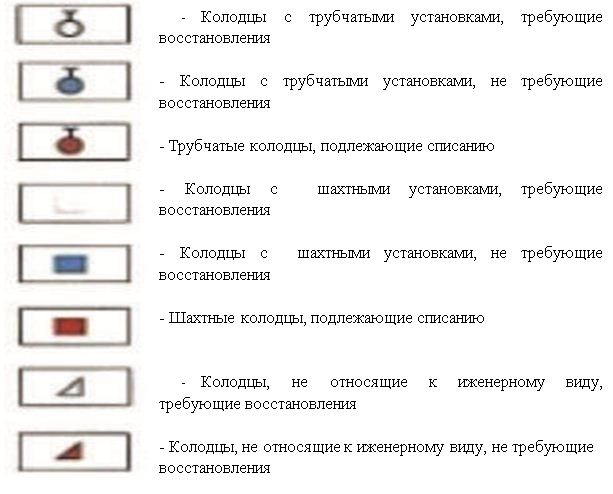  Схема перераспределения пастбищ для размещения поголовья сельскохозяйственных животных физических и (или) юридических лиц, у которых отсутствуют пастбища, и перемещения его на предоставляемые пастбища
      Расшифровка аббревиатур:
      КРС-крупнорогатый скот, МРС - мелкорогатый скот; га-гектар. Схема размещения поголовья сельскохозяйственных животных на отгонных пастбищах физических и (или) юридических лиц, не обеспеченных пастбищами, расположенными при поселке, сельском округе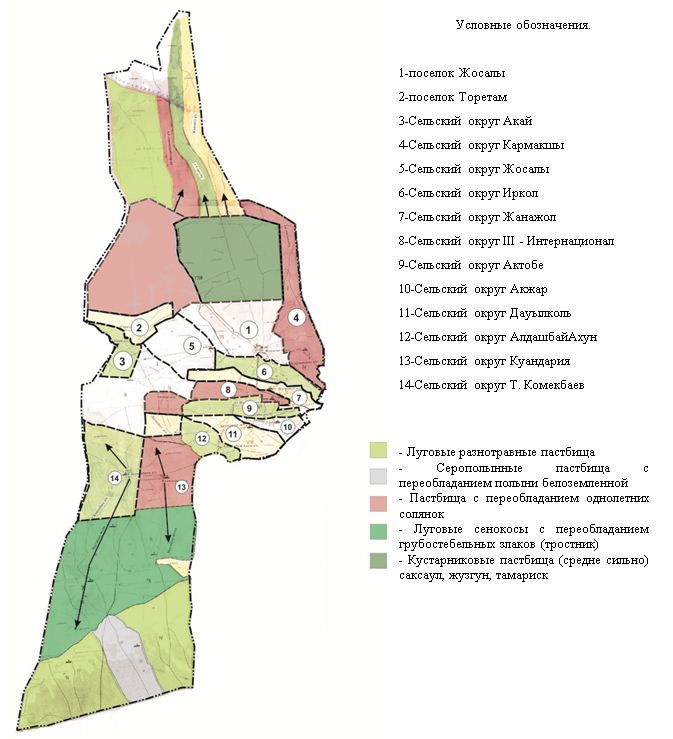  Календарный график по использованию пастбищ, устанавливающий сезонные маршруты выпаса и передвижения сельскохозяйственных животных
      Календарный график по использованию пастбищ, определяющий сезонные маршруты отгона и перегона сельскохозяйственных животных. Также, 
      - продолжительность сезона выгона скота;
      - период продолжительности выпаса сельскохозяйственных животных, согласно их виду, почвенно-климатической зоне, а также кормообеспеченности пастбищ:
      - саксаульно-кустарниковая степь и степь – 180-200 дней,
      -полупустыня – 150-180 дней. 
      В этой связи продолжительность выпаса крупного рогатого скота молочного направления – самая короткая, а для крупного рогатого скота мясного направления, овей, лошадей, верблюдов – самая максимальная и зависит от плотности и толщины снежного покров, и других факторов. Распределение земель района по категориям Инфорция о ветеринарно-санитарных пунктах Информация о численности сельскохозяйственных животных
					© 2012. РГП на ПХВ «Институт законодательства и правовой информации Республики Казахстан» Министерства юстиции Республики Казахстан
				
      Председатель очередной 42-сессии

      Кармакшинского районного маслихата

М. Наятұлы

      Секретарь Кармакшинского

      районного маслихата

Т. Ералиев
Приложение к решению Кармакшинского районного маслихата от "23" октября 2019 года №265
№
Название
1.
"Жосалы" садово-огороднический товарищество
2.
Молдабаева Бакыткуль
3.
"Кызылжарма" садово-огороднический товарищество 
4.
Абдихамит Мажитович Аралбаев "Оңталап" к/х
5.
Гукшак Фазаировна Рагибова
6.
Турганбек Издибаев "Дойт" к/х
7.
Дауленбаев Ануар
8.
Мендара Сарыбаевич Байжанов "Сержан"" к/х
9.
Амире Кадыров "Максат" к/х
10.
Болат Нағашыбайұлы Маханбетов "Талап" к/х
11.
Байзақ Торалиев "Ақжар" к/х
12.
Бекмырза Ұзынжасов "Адилет" к/х
13.
Сағат Шакизадаұлы Шокбаров "Шакизада" к/х
14.
Тұяқбаев Абзал Жүсіпбекұлы
15.
Тажединов Рахымжан Төкенұлы
16.
Тореханов Абдикарим Уалиханұлы
17.
Қансұлу Кенжанова "Рахман" к/х
18.
Рүстем Самалұлы Абдикалиев
19.
Мұратбек Ықыласұлы Өксікбаев
20.
Ибрагим Зейнетұлы Жүнісов
21.
Жангелді Ғабитұлы Садықов
22.
Сарыбаев Амангелді Сағатұлы "Сагат" к/х
23.
Ержанов Бакитжан
24.
Искандар Арифов "Жандос" к/х
25.
Сайлауұлы Дархан Мухтаров "Дархан" к/х
26.
Камил Арифов "Береке" к/х
27.
Аштар Муратов "Акниет" к/х
28.
Набиев Бекир "Халал" к/х
29.
Алихан Фазаирұлы Рагибов "Болашақ" к/х
30.
Орынбасар Айтбаев "Нурдаулет" к/х
31.
Абилдаев Кудайберген
32.
Косбергенов Жамбыл
33.
Ерманова Айгул
34.
Избанов Ергазы
35.
Васип Гайдаров "Кен Дала" к/х
36.
Куршум Эйбов
37.
Кожуков Талгат
38.
Оралбек Асылбеков "Кызылтам" к/х
39.
Гани Карымсаков "Ғани" к/х
40.
Торехан Бадраков "Бекзат" к/х
41.
Бауыржан Уткелбаев "Алтын" к/х
42.
Абдирайым Кішкенеев "Ибрагим" к/х
43.
Темирболат Кішкенбаев "Акбота" к/х
44.
Жакыпов Сакен "Еразамат" к/х
45.
Нурхан Алмаханов "Нурхан" к/х
46.
Жетписбай Оспанов
47.
Бакберген Накипов "Анакөл" к/х
48.
Жарылкасын Сыдыков "Жарылкасын" к/х
49.
Шолпан Шайманова "Елубай" к/х
50.
Турмахан Омаров "Турман" к/х
51.
Мырзалы Жетібаев "Мырзалы" к/х
52.
Дастан Даңлыбаев "Азамат" к/х
53.
Музаппар Жакияев "Музаппар" к/х
54.
Алмас Қаржаубаев "Абылай" к/х
55.
Шарбан Қанапиева "Гүлнұр" к/х
56.
Тиыштыбай Кенебаев
57.
Марат Әлімшеев
58.
Жанболат Демеуов
59.
Шадимов Ержан
60.
Қуанышбаев Болат "Марал баба" к/х
61.
Ахмет Нуржан "Аман" к/х
62.
Накыпбек Монкеев "Мөңке" к/х 
63.
Маханбетов Орынбек "Сақтаған" к/х
64.
Нұрмағамбетов Қайрат
65.
Адилхан Орынбасаров
66.
Талгат Тулеков
67.
Алгабек Әділдаев
68.
Кайрат Ганиев
69.
Ганибек Бекжанов "Ғани-БЕК" к/х
70.
Райхан Жанғабылова "Жанғабыл" к/х
71.
Темирболат Кішкенбаев "Темірболат" к/х
72.
Садыков Жарылкасын
73.
Жалгасбаев Бостан
74.
Алтай Агисов "Турган тамы" к/х
75.
Сейталимхан Байменов "Сайым ата" к/х
76.
Сейткасым Лаубаев "Лаубай" к/х
77.
Ильяс Мырзакулов "Мырзакулов" к/х
78.
Шамкожа Айбергенов "Таңатар" к/х
79.
Сагындык Ибраев "Береке" к/х
80.
Жаркын Атеев
81.
Ербол Нургалиев
82.
Адилхан Мусаев "Дармахан" к/х
83.
Сулупан Залғараева "Зілқара" к/х
84.
Нурлан Усенұлы Ақышбай
85.
Әбдиев Ғалымжан
86.
Сулейменов Шынжырхан
87.
Саттарбек Мырзақұлов "Медет" к/х
88.
Абдикарим Лаубаев
89.
Омирбек Кенжеғұлов
90.
Болат Богетов
91.
Болат Богетов
92.
Болат Богетов
93.
Құндақбаев Ғани 
94.
Малбағаров Бағыпар
95.
Әбілдаев Бауыржан
96.
Сахиев Бекарыс
97.
Төртбаев Ғалымжан
98.
Мурат Ерманов "Асил" к/х
99.
Едил Набиев "Наби" к/х
100.
Нарынбек Кунтуаров "Кунтуар" к/х
101.
Айманов Дархан
102.
Отепов Ерсин
103.
Салима Жумабекова "Гулнаурыз" к/х
104.
Кажденбек Калдашбаев "Калдашбай" к/х
105.
Пирмантаев Нұржан
106.
Нұрғали Қасымхан
107.
Оспанов Қанапия
108.
Оркен Әбенов
109.
Жауказын Жәкеева
110.
Абдирасыл Куантаев "Куантай к/х
111.
Олжабай Балшынов "Олжабай" к/х
112.
Әліұлы Сактапберген " Әлиев Г" к/х
113.
Кожабай Турганов "Жанакала" к/х
114.
Бектай Көшербаев
115.
Нуркен Тогызбаев
116.
Базарбай Қуаңбаев
117.
Серик Жаканов "Дос едік" к/х
118.
Абдималик Жарманов
119.
Сыдықова Айжамал
120.
Жаркын Атеев "Аша-ДЖ" к/х
121.
Ибрашев Нуркен
122.
Атеев Зинулла
123.
Куаныш Дарикужаев "Куаныш" к/х
124.
Сайлау Жанбаев "Сайлау" к/х
125.
Кембай Жоламанов "Балатай" к/х
126.
Айжамал Сыдықова
127.
Рахман Беккаданов "Айгерим" к/х
128.
Жангелди Ескалиев "Толеу" к/х
129.
Сарман Картабаев "Сарман" к/х
130.
Жанабек Кисыков "Абай дана" к/х
131.
Серик Тулегенов "Шахзада" к/х
132.
Шахзада Төлегенов "Шахзада" к/х
133.
Бакытжан Қазиев "Орныққан" к/х
134.
Сарбасов Алтынбек
135.
Қошантаев Төлеген
136.
Есқалиев Жанаділ
137.
Ескалиев Сарыбай "Ескали" к/х
138.
Сарсембаева Жанар
139.
Жалгасбаев Жаксылык "Шабан ата" к/х
140.
Рагибов Болат
141.
Сейтжанов Әлібек
142.
Ибраев Сагындык
143.
Нурмуратова Нәзікен
144.
Нусерова Зафура 
145.
Орынбасаров Нурсултан
146.
Казиев Бакытжан
147.
Казиев Бакытжан
148.
Әбдіразақов Ғабит
149.
Әбдіразақов Ғабит
150.
Болат Жұмабаев
151.
Талғат Букпанов
152.
Бекжан Ескалиев
153.
Даурен Қалдашбаев "Жосалы Даму" к/х
154.
Ибраев Сагындык
155.
Қалдашбаев Даурен
156.
Жармагамбетова Алтынай
157.
Зарлықова Жұлдыз
158.
Акилбекова Жазира
159.
Букпанов Темирбек
160.
Кайыргали Қаратаев "Иіркөл" к/х
161.
Нуржамал Акбатыров "Мыңжасар" к/х
162.
Амантай Борибаев "Калпе Амантай" к/х
163.
Жалгас Ералиев "Жалгас" к/х
164.
Сактапберген Медеуов "Нурхан" к/х
165.
Алдаберген Сармурзаев "Миралим" к/х
166.
Кали Жалгасов "Кали" к/х
167.
Бекболат Курманаев "Ертлеу" к/х
168.
Бертай Әбдіқасов "Бертай" к/х
169.
Руслан Губанов "Вахит" к/х
170.
Муса Жарылгасынов
171.
Мухит Нурмаханов "Нурмахан" к/х
172.
Ескалиев Нургабыл
173.
Бакытжан Қазиев "Орныққан" к/х
174.
Сұлтанмұратов Құрманғазы
175.
Талгат Махмутов "Рамазан" к/х
176.
Бекболат Құрманаев "Ертілеу" к/х
177.
Кеулимжай Кауыспай 
178.
Жангаскаев Кайрат
179.
Жаймбетов Муратбек
180.
Балгимбаев Турсынбек
181.
Сарсенова Рахима
182.
Батаманов Ерталап
183.
Жалгасбек Алмагамбетов "Жайық" к/х
184.
Бекжанов Айдарбек
185.
Роза Байтина "Женис" к/х
186.
Толеу Дандибеков "Дандибеков" к/х
187.
Керим Еримбетов "Емендәулет"к/х
188.
Куляш Ермагамбетова "Даулет" к/х
189.
Болат Жусупов "Уали" к/х
190.
Нурлан Жумабеков "Өтен" к/х
191.
Пернетай Игибеков "Раухан" к/х
192.
Кендебай Каленов "Алмат" к/х
193.
Аппаз Канатбаев "Айқынбек" к/х
194.
Таумбаева "Өркен" к/х
195.
Кулпаш Асарбаева "Берекет" к/х
196.
Дастан Тогызбаев "Айсултан" к/х
197.
Сомке Керуенбаева "Ердос" к/х
198.
Жамбыл Қосбергенов "Сүйінтай" к/х
199.
Жаксылык Ерханов "Шокан" к/х
200.
Асылбек Баимбетов "Жалғас" к/х
201.
Бакытбек Ысқақов "Мырзаш" к/х
202.
Садуакас Шалабаев "Садуақас" к/х
203.
Накыпбек Далдиев "Аманбай" к/х
204.
Саденов Сабит
205.
Аққұлова Айымкул
206.
Адилбек Ертаев
207.
Руслан Райымбаев
208.
Сагындык Ибраев
209.
Болатбек Жұмағұлов "Наурызбай" к/х
210.
Руслан Ибраев
211.
Абдирахман Нұртаев
212.
Ниязбаев Алдебай
213.
Тлеуов Серикбай 
214.
Тлеуов Аманбай
215.
Тоқтаров Ерсин
216.
Талканбаев Серик
217.
Сарымсақов Нурхан
218.
Алмат Мырзалиев
219.
Куаныш Турдыкулов "Куаныш" к/х
220.
Ходжаева Айгерим
221.
Арыстанов Турар
222.
Шокбаров Нурадин
223.
Жалгасбаев Жумабек
224.
Бекмагамбетов Балтабай
225.
Оспанов Канапия 
226.
Шаухиева Кулаш
227.
Бакбергенова Сарсенкул
228.
Осеров Турабай
229.
Сактапберген Нуржан
230.
Нысанбаев Бакытжан
231.
Дөңбаев Кенгасбай
232.
Жарылкасынов Муса
233.
Бекболат Құрманаев "Ертлеу" к/х
234.
Әлиханов Нұрлан
235.
Қаршыға Әділет
236.
Қаршыға Әділет
237.
Болатова Гулсим
238.
Болатова Гулсим
239.
Жалғасбаев Жұмабек
240.
Мерижкенов Самат
241.
Нуржанов Канибек
242.
Токсанбаева Гулбану
243.
Муса Жарылкасынов "Рахат" к/х
244.
Донбаев Кенгасбай
245.
Нуртазаева Турар
246.
Бакбергенова Сарсенкул
247.
Амантаев Турсынбек
248.
Бакытжан Нысанбаев
249.
Ержан Шадимов
250.
Канибек Нұржанов
251.
Айгерим Ходжаева
252.
Ерболат Саянов
253.
Алмас Жыланбасов
254.
Бакытжан Нысанбаев
255.
Азамат Кірекесов
256.
Саянов Ерболат
257.
Нурмахнов Адил
258.
Шадимов Ерлан
259.
Шаймерденов Спартак
260.
Оспанов Рахымжан
261.
Жакыпов Еркин
262.
Издибаев Нурлан
263.
Сейлов Галымжан
264.
Абдикасов Мейрамбек
265.
Абдикасов Мейрамбек
266.
Шайманова Шолпан
267.
Калбаев Кажмухан
268.
Данлыбаев Дастанбек
269.
Усенов Болатбек
270.
Канибаев Нурхан
271.
Алдабергенов Роллан
272.
Саукенов Қазбек
273.
Жетібаев Данияр
274.
Мадиев Айсұлтан
275.
Ержанов Бақытжан
276.
Шадимов Ержан
277.
Шадимов Ержан
278.
Сейталиев Жандос
279.
Алдабергенов Роллан
280.
Жүсіпов Марат
281.
ТОО "ІІІ-Интернационал"
282.
ТОО "Жаңажол"
283.
ТОО "Ақтөбе и К"
284.
ТОО "Достық жер МК"
285.
ТОО "Алдашбай ахун"
286.
ТОО "Алдашбай ахун"
287.
ТОО "Турмагамбет"
288.
ТОО "Қармақшы"
289.
ТОО "Ораз Ахун ЛТД"
290.
ТОО "Шұғыла"
291.
АО "Агропромтехника"
292.
ТОО "Даймонд Транс"
293.
Смадиярова Тазакул ПК "Адил"
294.
ТОО "Атамұра - Жусуп"
295.
ТОО "Контакт"
296.
Смадиярова Тазакул ПК "Адил" 
№ 
Наименование населенного пункта
Земли населенных пунктов

(га)
Из них

для потребность народа (сенокосные угодья и пастбища) (га)
Количество поголовья скота по индивидуальным и крестьянским хозяйствам
Объем пастбищ необходимых для одной единицы (га)
Объем необходимых пастбищ по нормативу(га)
Дополнительно необходимые пастбища (га)
Дополнительные пастбища
Дополнительные пастбища
Дополнительные пастбища
Дополнительные пастбища
№ 
Наименование населенного пункта
Земли населенных пунктов

(га)
Из них

для потребность народа (сенокосные угодья и пастбища) (га)
Количество поголовья скота по индивидуальным и крестьянским хозяйствам
Объем пастбищ необходимых для одной единицы (га)
Объем необходимых пастбищ по нормативу(га)
Дополнительно необходимые пастбища (га)
В том числе
В том числе
В том числе
В том числе
№ 
Наименование населенного пункта
Земли населенных пунктов

(га)
Из них

для потребность народа (сенокосные угодья и пастбища) (га)
Количество поголовья скота по индивидуальным и крестьянским хозяйствам
Объем пастбищ необходимых для одной единицы (га)
Объем необходимых пастбищ по нормативу(га)
Дополнительно необходимые пастбища (га)
Земли государственного фонда

(га)
Арендуемые земли

(га)
Сезонные пастбища

(га)
Отгонные патсбища

(га)
1
Поселок Жосалы

По индивидуальным хозяйствам
6870,0 
Пастбища -4873,0
КРС-6273
11,0
69 003,0
90009,0
90009,0
-
2500,0
2000,0
1
Поселок Жосалы

По индивидуальным хозяйствам
6870,0 
Пастбища -4873,0
МРС-2481
2,2
5 458,2
90009,0
90009,0
-
2500,0
2000,0
1
Поселок Жосалы

По индивидуальным хозяйствам
6870,0 
Пастбища -4873,0
Лощадь-1038
13,0
13 494,0
90009,0
90009,0
-
2500,0
2000,0
1
Поселок Жосалы

По индивидуальным хозяйствам
6870,0 
Пастбища -4873,0
Верблюд-450
15,4
6 930,0
90009,0
90009,0
-
2500,0
2000,0
1
Всего:
10 242
-
94 885,2
90009,0
90009,0
-
2500,0
2000,0
1
Поселок Жосалы

По крестьянским хозяйствам
Пастбища - 22092
КРС-1264
11,0
13904,0
14243,0
14243,0
-
7500,0
4686,0
1
Поселок Жосалы

По крестьянским хозяйствам
Пастбища - 22092
МРС-5014
2,2
11030,8
14243,0
14243,0
-
7500,0
4686,0
1
Поселок Жосалы

По крестьянским хозяйствам
Пастбища - 22092
Лощадь-409
13,0
5317,0
14243,0
14243,0
-
7500,0
4686,0
1
Поселок Жосалы

По крестьянским хозяйствам
Пастбища - 22092
Верблюд-395
15,4
6083,0
14243,0
14243,0
-
7500,0
4686,0
1
Всего:
7082
-
36334,8
14243,0
14243,0
-
7500,0
4686,0
1
 

Итого:
6870,0
26965
17 324
 

131 220,0
104252,0
104252,0
-
10000,0
6686,0
2
Поселок Торетам

По индивидуальным хозяйствам
272,0 
Пастбища - 123
КРС -1098
11,0
12078,0
28697,0
28697,0
2
Поселок Торетам

По индивидуальным хозяйствам
272,0 
Пастбища - 123
МРС -3763
2,2
8278,6
28697,0
28697,0
2
Поселок Торетам

По индивидуальным хозяйствам
272,0 
Пастбища - 123
Лощадь -516
13,0
6708,0
28697,0
28697,0
2
Поселок Торетам

По индивидуальным хозяйствам
272,0 
Пастбища - 123
Верблюд -114
15,4
1755,6
28697,0
28697,0
2
Всего:
5491
-
28820,2
28697,0
28697,0
2
Поселок Торетам

По крестьянским хозяйствам
МРС - 0
11,0
0
2173,0
2173,0
2
Поселок Торетам

По крестьянским хозяйствам
КРС -35
2,2
77,0
2173,0
2173,0
2
Поселок Торетам

По крестьянским хозяйствам
Лощадь -115
13,0
1495,0
2173,0
2173,0
2
Поселок Торетам

По крестьянским хозяйствам
Верблюд -47
15,4
723,8
2173,0
2173,0
2
Всего:
197
-
2295,8
2173,0
2173,0
2
 

Итого:
272,0 га
123,0 
5688
-
31116,0
30870,0
-
30870,0
-
-
3
Сельский округ Акай

По индивидуальным хозяйствам
679,0 
Пастбища - 303,0
КРС - 404
11,0
4444,0
8769,0
3
Сельский округ Акай

По индивидуальным хозяйствам
679,0 
Пастбища - 303,0
МРС - 779
2,2
1713,8
8769,0
3
Сельский округ Акай

По индивидуальным хозяйствам
679,0 
Пастбища - 303,0
Лощадь - 69
13,0
897,0
8769,0
3
Сельский округ Акай

По индивидуальным хозяйствам
679,0 
Пастбища - 303,0
Верблюд - 131
15,4
2017,4
8769,0
3
Всего:
1383
-
9072,0
8769,0
3
Сельский округ Акай

По крестьянским хозяйствам
КРС - 108
11,0
1188,0
3378,0
3
Сельский округ Акай

По крестьянским хозяйствам
МРС - 688
2,2
1513,6
3378,0
3
Сельский округ Акай

По крестьянским хозяйствам
Лощадь - 41
13,0
533,0
3378,0
3
Сельский округ Акай

По крестьянским хозяйствам
Верблюд - 29
15,4
446,6
3378,0
3
Всего:
866
-
3681,2
3378,0
3
 

Итого:
679,0 
303,0 
2249
-
12753,4
12147,0
-
12147,0
-
-
4
Сельский округ Т. Комекбаев

По индивидуальным хозяйствам
6491,0 
Пастбища -6244,0
КРС -1180
11,0
12980,0
40465,0
40465,0
4
Сельский округ Т. Комекбаев

По индивидуальным хозяйствам
6491,0 
Пастбища -6244,0
МРС -5965
2,2
13123,0
40465,0
40465,0
4
Сельский округ Т. Комекбаев

По индивидуальным хозяйствам
6491,0 
Пастбища -6244,0
Лощадь -898
13,0
11674,0
40465,0
40465,0
4
Сельский округ Т. Комекбаев

По индивидуальным хозяйствам
6491,0 
Пастбища -6244,0
Верблюд -580
15,4
8932,0
40465,0
40465,0
4
Всего:
8623
-
46709,0
40465,0
40465,0
4
Сельский округ Т. Комекбаев

По крестьянским хозяйствам
Патсбища -

31524 
КРС- 30
11,0
330,0
28425,0
28425,0
4
Сельский округ Т. Комекбаев

По крестьянским хозяйствам
Патсбища -

31524 
МРС -65
2,2
143,0
28425,0
28425,0
4
Сельский округ Т. Комекбаев

По крестьянским хозяйствам
Патсбища -

31524 
Лощадь - 202
13,0
2626,0
28425,0
28425,0
4
Сельский округ Т. Комекбаев

По крестьянским хозяйствам
Патсбища -

31524 
Верблюд - 0
15,4
0
28425,0
28425,0
4
Всего:
297
-
3099,0
28425,0
28425,0
4
 

Итого:
6491,0
37768,0 
8920
-
49808,0
12040,0
12040,0
-
2000,0
2609,2
5
Сельский округ Куандария

По индивидуальным хозяйствам
4330,0 
Пастбища -4117,0
КРС -1019
11,0
11209,0
5
Сельский округ Куандария

По индивидуальным хозяйствам
4330,0 
Пастбища -4117,0
МРС -1172
2,2
2578,4
5
Сельский округ Куандария

По индивидуальным хозяйствам
4330,0 
Пастбища -4117,0
Лощадь -381
13,0
4953,0
5
Сельский округ Куандария

По индивидуальным хозяйствам
4330,0 
Пастбища -4117,0
Верблюд -381
15,4
5867,4
5
Всего:
2953
-
24607,8
20491,0
20491,0
5
Сельский округ Куандария

По крестьянским хозяйствам
Пастбища -

22849
КРС -100
11,0
1100,0
21687,0
-
5
Сельский округ Куандария

По крестьянским хозяйствам
Пастбища -

22849
МРС - 0
2,2
0
21687,0
-
5
Сельский округ Куандария

По крестьянским хозяйствам
Пастбища -

22849
Лощадь - 0
13,0
0
21687,0
-
5
Сельский округ Куандария

По крестьянским хозяйствам
Пастбища -

22849
Верблюд - 4
15,4
61,6
21687,0
-
5
Всего:
104
-
1161,6
21687,0
-
5
 

Итого:
4330,0
26966,0 
3057
-
25769,4
1196,0
-
-
-
-
6
Сельский округ Дауылколь

По индивидуальным хозяйствам
2943,0 
Пастбища -2481
КРС -2246
11,0
24706,0
6
Сельский округ Дауылколь

По индивидуальным хозяйствам
2943,0 
Пастбища -2481
МРС -5295
2,2
11649,0
6
Сельский округ Дауылколь

По индивидуальным хозяйствам
2943,0 
Пастбища -2481
Лощадь - 406
13,0
5278,0
6
Всего:
7947
41633,0
39152,0
39152,0
6
Сельский округ Дауылколь

По крестьянским хозяйствам
Пастбища -

20382
КРС -242
11,0
2662,0
6
Сельский округ Дауылколь

По крестьянским хозяйствам
Пастбища -

20382
МРС-248
2,2
545,6
6
Сельский округ Дауылколь

По крестьянским хозяйствам
Пастбища -

20382
 

Лощадь - 60
13,0
780,0
6
Всего:
550
3987,6
16394,0
16394,0
6
 

Итого:
2943,0
22863,0 
8497
45620,6
22758,0
22758,0
-
1000,0
1260,0
7
Сельский округ Алдашбай ахун По индивидуальным хозяйствам
2553,0 
Пастбища -2291,0
КРС -842
11,0
9262,0
17565,0
17565,0
7
Сельский округ Алдашбай ахун По индивидуальным хозяйствам
2553,0 
Пастбища -2291,0
МРС -3168
2,2
6969,6
17565,0
17565,0
7
Сельский округ Алдашбай ахун По индивидуальным хозяйствам
2553,0 
Пастбища -2291,0
Лощадь -258
13,0
3354,0
17565,0
17565,0
7
Всего:
4268
19856,0
17565,0
17565,0
7
Сельский округ Алдашбай ахун По крестьянским хозяйствам
Пастбища -19845,0
КРС -849
11,0
19845,0
19845,0
7
Сельский округ Алдашбай ахун По крестьянским хозяйствам
Пастбища -19845,0
МРС -3183
2,2
19845,0
19845,0
7
Сельский округ Алдашбай ахун По крестьянским хозяйствам
Пастбища -19845,0
Лощадь -274
13,0
19845,0
19845,0
7
Итого:
2553,0
22136,0 
4268
19856,0
2280,0
2280,0
-
-
-
8
Сельский округ Акжар

По индивидуальным хозяйствам
2692,0 
Пастбища -2160,0
КРС -2265
11,0
24915,0
8
Сельский округ Акжар

По индивидуальным хозяйствам
2692,0 
Пастбища -2160,0
МРС - 5031
2,2
11068,0
8
Сельский округ Акжар

По индивидуальным хозяйствам
2692,0 
Пастбища -2160,0
Лощадь -444
13,0
5772,0
8
Сельский округ Акжар

По индивидуальным хозяйствам
2692,0 
Пастбища -2160,0
Верблюд - 3
15,4
46,2
8
Всего:
7743
41801,2
39641,0
8
Сельский округ Акжар аауылдық округі По крестьянским хозяйствам
Пастбища -

16581
КРС - 218
11,0
2398,0
13468,0
13468,0
8
Сельский округ Акжар аауылдық округі По крестьянским хозяйствам
Пастбища -

16581
Лощадь - 55
13,0
715,0
13468,0
13468,0
8
Всего:
273
3113,0
13468,0
13468,0
8
 

Итого:
2692,0
18741,0 
8016
44914,2
26173,0
26173,0
-
2000,0
2111,0
9
Сельский округ Актобе

По индивидуальным хозяйствам
1552,0 
Пастбища -1097,0
КРС - 1326
11,0
14586,0
9
Сельский округ Актобе

По индивидуальным хозяйствам
1552,0 
Пастбища -1097,0
МРС - 4230
2,2
9306
9
Сельский округ Актобе

По индивидуальным хозяйствам
1552,0 
Пастбища -1097,0
Лощадь - 657
13,0
8541
9
Сельский округ Актобе

По индивидуальным хозяйствам
1552,0 
Пастбища -1097,0
15,4
9
Всего:
6213
32433
31336,0
31336,0
9
Селський округ Актобе

По крестьянским хозяйствам
1552,0 
Пастбища -

10083,0 
КРС - 319
11,0
3509,0
3289,0
3289,0
9
Селський округ Актобе

По крестьянским хозяйствам
1552,0 
Пастбища -

10083,0 
Лощадь - 165
13,0
2145
3289,0
3289,0
9
Селський округ Актобе

По крестьянским хозяйствам
1552,0 
Пастбища -

10083,0 
Верблюд - 74
15,4
1139,6
3289,0
3289,0
9
Всего:
558
-
6793,6
3289,0
3289,0
9
 

Итого:
1552,0
11180,0 
6771
39226,6
28047,0
28047,0
-
3000,0
3186,0
10
Сельский округ ІІІ-Интернационал По индивидуальным хозяйствам
1747,0 
Пастбища -1385,0
КРС - 2614
11,0
28754,0
10
Сельский округ ІІІ-Интернационал По индивидуальным хозяйствам
1747,0 
Пастбища -1385,0
МРС - 2582
2,2
5680,4
10
Сельский округ ІІІ-Интернационал По индивидуальным хозяйствам
1747,0 
Пастбища -1385,0
Лощадь - 416
13,0
5408,0
10
Всего:
5612
-
39842,4
38457,0
38457,0
10
Сельский округ ІІІ-Интернационал По крестьянским хозяйствам
Пастбища -

8367,0 
КРС - 108
11,0
1188,0
7166,0
10
Сельский округ ІІІ-Интернационал По крестьянским хозяйствам
Пастбища -

8367,0 
МРС-0
2,2
7166,0
10
Сельский округ ІІІ-Интернационал По крестьянским хозяйствам
Пастбища -

8367,0 
Лощадь - 1
13,0
13,0
7166,0
10
Всего:
109
-
1201,0
7166,0
10
 

Итого:
1747,0
9752,0 
5721
-
41043,4
31291,0
31291,0
-
1500,0
2133,0
11
Сельский округ Жанажол

По индивидуальным хозяйствам
3499,0 
Пастбища -2846,0
КРС - 2443
11,0
26873,0
11
Сельский округ Жанажол

По индивидуальным хозяйствам
3499,0 
Пастбища -2846,0
МРС - 4380
2,2
9636
11
Сельский округ Жанажол

По индивидуальным хозяйствам
3499,0 
Пастбища -2846,0
Лощадь - 833
13,0
10829,0
11
Сельский округ Жанажол

По индивидуальным хозяйствам
3499,0 
Пастбища -2846,0
Верблюд - 45
15,4
693
11
Всего:
7701
-
48031,0
45185,0
45185,0
11
Сельский округ Жанажол

По

крестьянским хозяйствам
Пастбища -

13399,0
КРС - 178
11,0
1958,0
8525,0
8525,0
11
Сельский округ Жанажол

По

крестьянским хозяйствам
Пастбища -

13399,0
МРС - 600
2,2
1320,0
8525,0
8525,0
11
Сельский округ Жанажол

По

крестьянским хозяйствам
Пастбища -

13399,0
Лощадь - 60
13,0
780,0
8525,0
8525,0
11
Сельский округ Жанажол

По

крестьянским хозяйствам
Пастбища -

13399,0
Верблюд - 53
15,4
816,2
8525,0
8525,0
11
Всего:
891
-
4874,2
8525,0
8525,0
11
 

Итого:
3499,0
16245,0 
8592
-
52905,2
36660,0
36660,0
-
2000,0
2471,0
12
Сельский округ Ирколь

По индивидуальным хозяйствам
3998,0 
Пастбища -3437,0
КРС - 893
11,0
9823,0
14866,0
14866,0
12
Сельский округ Ирколь

По индивидуальным хозяйствам
3998,0 
Пастбища -3437,0
МРС - 1855
2,2
3995,2
14866,0
14866,0
12
Сельский округ Ирколь

По индивидуальным хозяйствам
3998,0 
Пастбища -3437,0
Лощадь - 345
13,0
4485,0
14866,0
14866,0
12
Всего:
3093
-
18303,2
14866,0
14866,0
12
Сельский округ Ирколь

По крестьянским хозяйствам
Пастбища -

20339,0
КРС - 108
11,0
1188,0
17689,0
12
Сельский округ Ирколь

По крестьянским хозяйствам
Пастбища -

20339,0
МРС - 511
2,2
1124,2
17689,0
12
Сельский округ Ирколь

По крестьянским хозяйствам
Пастбища -

20339,0
Лощадь - 26
13,0
338,0
17689,0
12
Всего:
645
-
2650,2
17689,0
12
 

Итого:
3998,0
23836,0 
3738
-
20953,4
2823
-
-
-
-
13
Сельский округ Жосалы

По индивидуальным хозяйствам
3898,0 
Пастбища -3382,0
КРС - 769
11,0
8459,0
13
Сельский округ Жосалы

По индивидуальным хозяйствам
3898,0 
Пастбища -3382,0
МРС - 884
2,2
1944,8
13
Сельский округ Жосалы

По индивидуальным хозяйствам
3898,0 
Пастбища -3382,0
Лощадь - 86
13,0
1118,0
13
Всего:
1739
-
11521,8
8139,0
8139,0
13
Сельский округ Жосалы По крестьянским хозяйствам
Пастбища -

13116,0
КРС - 69
11,0
759,0
11837,0
13
Сельский округ Жосалы По крестьянским хозяйствам
Пастбища -

13116,0
Лощадь - 40
13,0
520,0
11837,0
13
Всего:
109
1279,0
11837,0
13
 

Итого:
3898,0
16498,0 
1848
12800,8
3698
-
-
-
14
Сельский округ Кармакшы

По индивидуальным хозяйствам
5723,0 
Пастбища -4925,0
КРС -1768
11
19448,0
14
Сельский округ Кармакшы

По индивидуальным хозяйствам
5723,0 
Пастбища -4925,0
МРС -4371
2,2
9616,2
14
Сельский округ Кармакшы

По индивидуальным хозяйствам
5723,0 
Пастбища -4925,0
Лощадь -588
13
7644,0
14
Сельский округ Кармакшы

По индивидуальным хозяйствам
5723,0 
Пастбища -4925,0
Верблюд -476
15,4
7330,4
14
Всего:
7203
44038,6
39114,0
39114,0
14
Сельский округ Кармакшы По крестьянским хозяйствам
Пастбища -

26401,0
КРС - 327
11
3597,0
18647,0
14
Сельский округ Кармакшы По крестьянским хозяйствам
Пастбища -

26401,0
МРС - 211
2,2
464,2
18647,0
14
Сельский округ Кармакшы По крестьянским хозяйствам
Пастбища -

26401,0
Лощадь - 27
13
351,0
18647,0
14
Сельский округ Кармакшы По крестьянским хозяйствам
Пастбища -

26401,0
Верблюд - 217
15,4
3341,8
18647,0
14
Всего:
782
-
7754,0
18647,0
14
Итого:
5723,0
31326,0
7985
-
51791,6
20467,0
20467,0
-
1000,0
1837,6
14
По району
47606,0
264702,0
86410
-
513374,0
324705,0
198000
33600,0
22500
22296,0
№
Наименование населенного пункта
Срок перегона животных в отдаленных пастбищ (Каракум, Кызылкум)
Срок отгона животных от отдаленных пастбищ (Каракум, Кызылкум)
1
Сельский округ Т. Комекбаев
1 половина марта
2 декада октября
2
Сельский округ Куандария
3
Сельский округ Алдашбай ахун
4
Сельский округ Дауылколь
1 половина марта
2 декада октября
5
Сельский округ Акжар
1 половина марта
2 декада октября
6
Сельский округ Актобе
2 половине марта
1 декада октября
7
Сельский округ ІІІ-Интернационал
2 половина марта
1 декада октября
8
Сельский округ Жанажол
2 половина марта
1 декада октября
9
Сельский округ Ирколь
10
Сельский округ Жосалы 
11
Сельский округ Кармакшы
2 половина марта
1 декада октября
12
Сельский округ Акай 
2 половина марта
1 декада октября
13
Поселок Торетам 
2 половина марта
1 декада октября
14
Поселок Жосалы 
2 половина марта
1 декада октября
№
Категория земель
Всего

(гектар)
Из них (гектар)
Из них (гектар)
№
Категория земель
Всего

(гектар)
пастбищ
Орошение
1
Все земли используемых в сельскомхозяйстве
400533
228613
36242
2
Земли населенных пунктов
47606
39966
652
3
Земли промышленности, транспорта, обороны, связи и других направлений
4285
1464
-
4 
Земли лесного фонда
435283
87048
38
5
Земли водного фонда
12386
2490
6
6
Земли государственного фонда
1775487
1362301
238
Всего
2675580
1721882
37176
№
Наименование населенного пункта
Ветеринарные пункты
Места купания скота
Пункт осеменение
Скотомогильники
1
Сельский округ Т.Комекбаев
1
1
1
1
2
Сельский округ Куандария
1
1
1
1
3
Сельский округ Алдашбай ахун
1
1
1
1
4
Сельский округ Дауылколь
1
1
1
1
5
Сельский округ Акжар
1
1
1
1
6
Сельский округ Актобе
1
1
1
1
7
Сельский округ ІІІ-Интернационал
1
1
1
1
8
Сельский округ Жанажол
1
1
1
1
9
Сельский округ Ирколь
1
1
1
1
10
Сельский округ Жосалы
1
1
1
1
11
Сельский округ Кармакшы
1
1
1
1
12
Сельский округ Акай 
1
1
1
1
13
Поселок Торетам 
1
1
14
Поселок Жосалы 
1
2
1
1
Всего:
14
14
14
13
№
Наименование населенного пункта
Верблюд

(голов)
Лощадь

(голов)
Крупнорогатый скот

(голов)
Мелкорогатый скот

(голов)
Птица

 (голов)
1
Сельский округ Т. Комекбаев
580
1100
1210
6030
580
2
Сельский округ Куандария
385
381
1119
1172
323
3
Сельский округ Алдашбай ахун
0
258
842
3168
671
4
Сельский округ Дауылколь
5
466
2488
5543
2200
5
Сельский округ Акжар
3
499
2483
5031
2600
6
Сельский округ Актобе
74
822
1645
4230
1550
7
Сельский округ ІІІ-Интернационал
0
417
2722
2582
1450
8
Сельский округ Жанажол
75
893
2621
4980
1665
9
Сельский округ Ирколь
0
371
1001
2366
126
10
Сельский округ Жосалы
0
126
838
884
291
11
Сельский округ Кармакшы
693
615
2095
4582
550
12
Сельский округ Акай 
160
110
512
1467
966
13
Поселок Торетам 
161
631
1098
3798
635
14
Поселок Жосалы 
845
1447
7537
7495
2481
Всего:
3004
8136
28211
53328
16238